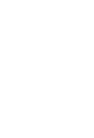 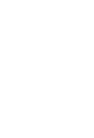 Determine whether or not the following sites conducted an independent review for Sound Partners.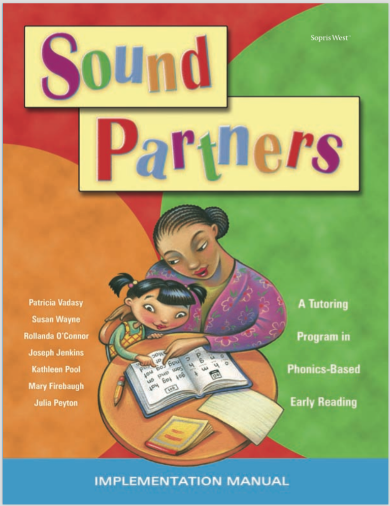 NCIIEvidence for ESSAWWC